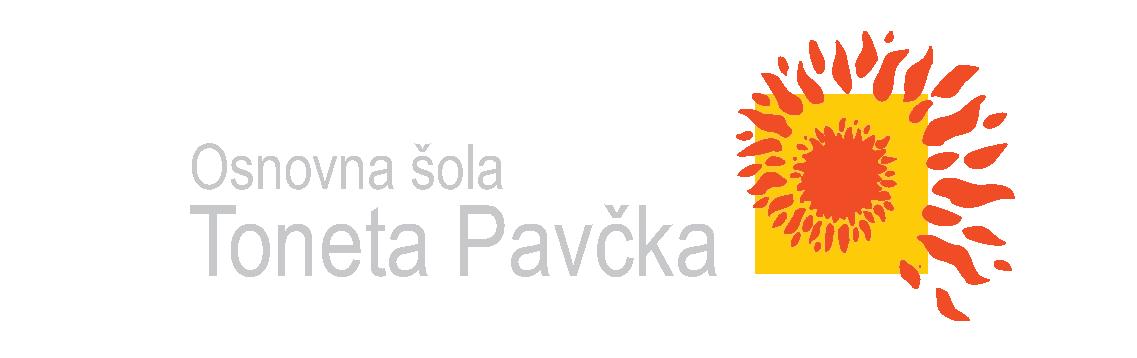 DRAGI/A PRVOŠOLEC/KANajprej lep sončen pozdrav. V naslednjih dneh bomo sodelovali po drugačni poti. Verjamem, da si že delaven in opravljaš šolsko delo, ki sta ti ga pripravili učiteljica Jasmina in Vilma. Ker pa vem, da v šoli z veseljem čakaš na podaljšano bivanje, bom zate vsak dan pripravila ideje, kako lahko preživiš prosti čas.Danes je ponedeljek in zunaj lep sončen dan.  Med delom si vzemi tudi počitek in se odpravi na zrak. Zraven povabi tudi bratca/sestrico ali pa koga od staršev. Vzemi žogo in se igraj z njo. Nekaj idej. Podajajte si žogo. Če pade na tla, imaš kazen. Najprej stojiš na eni nogi, potem se počepneš, nato usedeš, uležeš,…Vzemi žogo in tapkaj. Od ene točke do druge. Ko prideš do točke, naredi 10 počepov , nato 10 poskokov,…Žogo kotali od ene do druge točke. Označi si gol in ciljaj nanj. Da se še malo razmigate in poveselite, obiščite spletno stran  https://youtu.be/AuERmHdxvL8.  Zraven lahko zaplešejo tudi starši.Po telefonu pokliči prijatelja ali sošolca. Povejta si, kako zanimivo sta preživela vikend.Pa še kakšno knjigo vzemi v roke in jo preglej. Če znaš že brati, jo daj sam, drugače pa prosi koga, da ti pomaga.In seveda pazi na svoje zdravje. Lepo  te pozdravljam.Učiteljica Simona